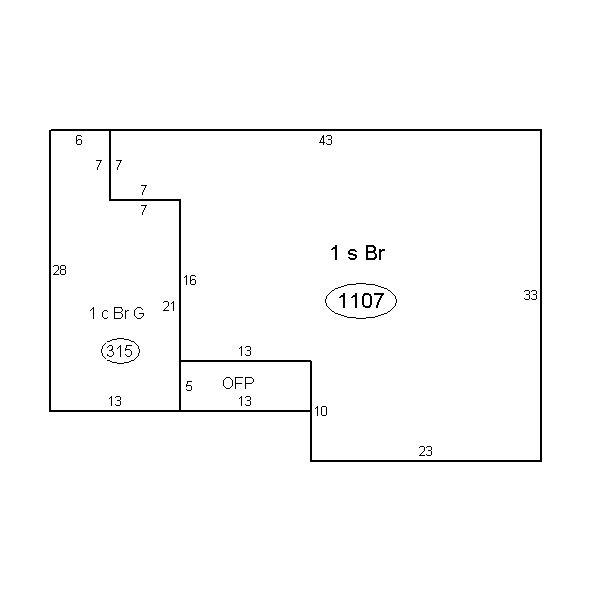 9789 PEATWOOD DRIVE (1978)QUANTITYCOST FACTOR(S)COSTEXTERIORPermit fees1Pressure wash house1476 sf Demo existing shingles and felt paper1820 sfInstall aluminum drip edge & new #15 felt and architectural shingles1820 sfReglaze and paint windows, ensure all are operable and lock8Provide and install new mailbox1Replace A/C condenser 1Replace front and rear storm doors2Prep, caulk and paint all exterior woodwork and shutters420 sfRemove and reinstall storm windows to allow access8Repair roof leak at chimney flashing1SUBTOTALINTERIORLIVING ROOM 11’3 x 16’0 (=/- 180 sf)Replace water damaged paneling above mantle16 sfReplace water damaged drywall in ceiling above fireplace12 sfRespray ceiling texture in repaired area12 sfPrep & paint ceiling with two coats ceiling paint 512 sf Clean wall paneling and all stained trim300 sfProvide and install new carpet and pad180 sfReplace fan/light fixture1SUBTOTALDINING ROOM 8’4 x 11’4 (+/- 98 sf)Replace two broken window panes3Prep and paint ceiling two coats ceiling paint	98 sf Provide and install new rebond pad and carpet98 sfClean wall paneling and all stained trim200 sfSUBTOTALKITCHEN 8’0 x 9’0 (+/- 72 sf)Clean all stained cabinets and countertops95 sfPatch hole in drywall1Prep and paint walls, ceiling, and doors/trim two coats semi-gloss	192 sfProvide and install new vinyl flooring  95 sfFabricate and install new drawer front on broken drawer1SUBTOTALHALLWAY 3’0 x 8’3 + 5’6 x 5’9 + 3’0 x 10’6 (+/- 89 sf)Patch holes in drywall9Replace damaged hollow core door1Prep and paint walls, ceiling, doors/trim two coats acrylic latex	210 sfProvide and install new carpet and pad95 sfReplace existing hardwired smoke detector1Provide and install new HVAC ceiling register and return grill2SUBTOTALBEDROOM 1 9’0 x 11’0 (+/- 105 sf)Replace damaged hollow core door 1Remove cables and patch holes in drywall24 sfPrep and paint walls, ceiling, doors/trim two coats acrylic latex	450 sfProvide and install new rebond pad and carpet105 sfProvide and install new hardwired smoke detector1Replace broken window panes6Provide and install 3’0 bifold door on closet1SUBTOTALBEDROOM 2 10’0 x 12’6 (+/- 132 sf)Patch hole in drywall in ceiling1Prep and paint walls, ceiling, doors/trim two coats acrylic latex	490 sfProvide and install new carpet and rebond pad136 sfProvide and install hardwired smoke detector1Provide and install 4’0 bifold door on closet1Replace broken window panes7SUBTOTALBEDROOM 3 11’0 x 13’6 (+/- 164 sf)Patch holes in drywall in walls and ceiling16 sfRespray ceiling texture in patched area8 sfPrep and paint walls, ceiling, doors/trim two coats acrylic latex	510 sfProvide and install new rebond pad and carpet164 sfProvide and install 4’0 bifold door on closets2Provide and install hardwired smoke detector1SUBTOTALBATH 5’0 x 7’0 (+/- 35 sf)Replace damaged hollow core door 1Provide and install new medicine cabinet1Provide and install new basin faucet1Provide and install new toilet1Prep and paint walls, ceiling, and doors/trim two coats semi-gloss	110 sfProvide and install ventilation fan ducted to exterior1Clean bath and regrout and caulk tub1SUBTOTALUTILITY ROOM 5’8 x 6’0 (+/- 34 sf)Replace doors (one solid core and one hollow core)2Install new sheet vinyl flooring34 sfPrep and paint walls, ceiling, and doors/trim two coats semi-gloss	225Provide and install new light fixture1SUBTOTALBATH 2 4’6 x 4’9 (+/- 21 sf)Prep and paint walls, ceiling, and doors/trim two coats semi-gloss	110 sfRewire as required to provide GFCI protected outlet1Provide and install ventilation fan ducted to exterior1Patch hole in drywall from doorknob1Replace missing ceramic towel bar holder and bar1Clean bath and recaulk tub1SUBTOTALGARAGE 21’0 X 13’0 + 6’0 X 7’0 (+/- 315 SF)Provide and install new water heater, pan and expansion tank1Remove door and install new 2’8 prehung metal door1Remove paint from floor and clean garage1Patch holes drywall24 sfPrep and paint walls, ceiling, doors/trim two coats acrylic latex110 sfReplace broken window sashes2SUBTOTALATTICRemove debris from attic (minor)1SUBTOTALRENOVATION COSTS ESTIMATED TO BE $40,000-$45,000